LIEPĀJAS UNIVERSITĀTE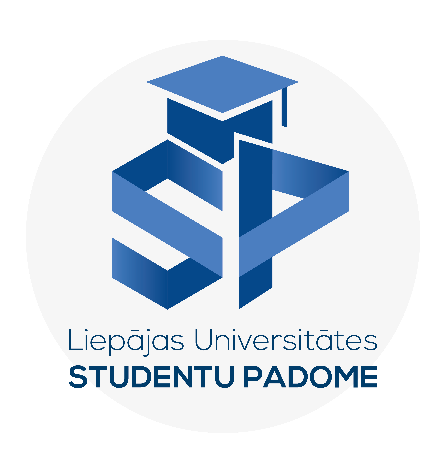 STUDENTU PADOMEReģ. Nr. 40008087163, Lielā ielā 14, Liepājā, LV-3401e-pasts: studentu.padome@liepu.lvIesniegums vienreizējās sociālās stipendijas saņemšanai1. Studējošais: Vārds__________________________ Uzvārds_________________________2. Personas kods: ______________--________________3. Studenta apliecības numurs: _________________________________________________4. Studiju programmas nosaukums: _____________________________________________5. Deklarētā dzīvesvieta: ______________________________________________________6. E-pasts: __________________________________________________________________7. Tālruņa numurs: __________________________________________________________8. Vienreizējās stipendijas pieprasījuma pamatojums: ______________________________________________________________________________________________________________________________________________________________________________________________________________________________________________________________________________________________________________________________________________________________________________________________________9. Nepieciešamais stipendijas apmērs? (Eur 35 - 70)_________________________________10. Vai studējošā ģimenei ir piešķirts trūcīgas ģimenes statuss?		□ Jā		□ Nē11. Sociāli apdrošināta persona?		□ Jā		□ Nē12. Pašnodarbinātais?			□ Jā		□Nē13. Saņem stipendiju (LiepU, dažādu fondu, u.c.)?	□ Jā		□Nē14. Saņem studējošo kredītu?		□ Jā		□Nē15. Valsts sociālā pabalsta saņēmējs(-a)?		□ Jā		□ Nē16. Invaliditātes/apgādnieka zaudējuma pensijas saņēmējs(-a)?		□ Jā		□ Nē17. Stipendijas pieprasījuma apliecinājums:Es, _______________________________, apliecinu, ka visas šajā iesniegumā sniegtās ziņas ir patiesas. Ja nepieciešams, es pilnvaroju stipendiju piešķiršanas komisiju pārbaudīt un precizēt sniegtās ziņas, kā arī iegūt informāciju no pirmavotiem. Esmu informēts(-a), ka par nepatiesu ziņu sniegšanu stipendiju komisija var atteikties piešķirt stipendiju vai pieprasīt atmaksāt nepamatoti saņemto stipendiju.18. Informācija par saņēmēja bankas kontu:Banka:_____________________________________________________________________Filiāle:_____________________________________________________________________Norēķinu konts:_____________________________________________________________19. Pievienotie dokumenti:Studējošais: ____________________________________ Datums:____________________(paraksts un tā atšifrējums)